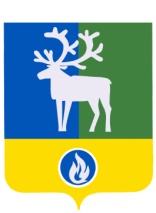 СЕЛЬСКОЕ ПОСЕЛЕНИЕ КАЗЫМБЕЛОЯРСКИЙ РАЙОНХАНТЫ-МАНСИЙСКИЙ АВТОНОМНЫЙ ОКРУГ – ЮГРАСОВЕТ ДЕПУТАТОВСЕЛЬСКОГО ПОСЕЛЕНИЯ КАЗЫМпроектРЕШЕНИЕот   февраля 2021 года                                      	                                           	                 № О внесении изменений в приложение к решению Совета депутатов сельского поселения Казым от 06 ноября 2019 года № 34В соответствии с частью 4 статьи 15 Федерального закона от 6 октября 2003 года 
№ 131-ФЗ «Об общих принципах организации местного самоуправления в Российской Федерации» Совет депутатов сельского поселения Казым р е ш и л:1. Внести в приложение «Перечень полномочий органов местного самоуправления сельского поселения Казым по решению вопросов местного значения, передаваемых органам местного самоуправления Белоярского района для осуществления в 2020-2022 годах» к решению Совета депутатов сельского поселения Казым от 06 ноября 2019 года № 34 «О передаче органам местного самоуправления Белоярского района осуществления части полномочий органов местного самоуправления сельского поселения Казым по решению вопросов местного значения» изменение, дополнив пункт 1 подпунктами                 1.42-1.45 следующего содержания:	«1.42) осуществления казначейского сопровождения средств, источником финансового обеспечения, которых являются средства из местного бюджета, в соответствии со статьей 242.26 Бюджетного кодекса Российской Федерации;	1.43) установления порядка осуществления финансовым органом казначейского сопровождения средств, в соответствии со статьей 242.26 Бюджетного кодекса Российской Федерации;	1.44) привлечения остатков средств на казначейских счетах для осуществления и отражения операций с денежными средствами, поступающими во временное распоряжение получателей средств местного бюджета, казначейских счетах для осуществления и отражения операций с денежными средствами бюджетных и автономных учреждений, открытых финансовому органу муниципального образования, казначейских счетах для осуществления и отражения операций с денежными средствами получателей средств из бюджета и казначейских счетах для осуществления и отражения операций с денежными средствами участников казначейского сопровождения, открытых финансовому органу муниципального образования;	1.45) разработки проекта порядка привлечения остатков средств с казначейских счетов на единый счет местного бюджета и их возврата на казначейские счета.».	2. Поручить главе сельского поселения Казым в соответствии с настоящим решением заключить с главой Белоярского района дополнительное соглашение к соглашению о передаче администрацией сельского поселения Казым осуществления части полномочий по решению вопросов местного значения администрации Белоярского района от 10  ноября 2019 года.3. Направить настоящее решение в Думу Белоярского района и администрацию Белоярского района.4. Опубликовать настоящее решение в бюллетене «Официальный вестник сельского поселения Казым».5. Настоящее решение вступает в силу после его официального опубликования.Глава сельского поселения Казым 				               А.Х.Назырова 